MODULO AUTOCERTIFICAZIONE COVID-19Il sottoscrittoNome:  	Cognome:  	Indirizzo:  	Telefono e mail:  	DICHIARA SOTTO LA PROPRIA RESPONSABILITÀDi non essere sottoposto alla misura della quarantena o isolamento domiciliare fiduciario e/o al divieto di allontanamento dalla propria dimora/abitazione come misura di prevenzione della diffusione del contagio da Covid-19;Che allo stato attuale non presenta i seguenti sintomi:temperatura superiore a 37,5°C e brividi;tosse di recente comparsa;difficoltà respiratoria;perdita improvvisa dell’olfatto (anosmia) o diminuzione dell'olfatto (iposmia), perdita del gusto (ageusia) o alterazione del gusto (disgeusia);mal di gola.3) Di impegnarsi a comunicare durante la permanenza nel luogo di esame eventuali sintomi allaCommissione d’esame o al personale di sorveglianza presente;Consapevole che le dichiarazioni false comportano l’applicazione delle sanzioni penali previste dall’art. 76 del D.P.R. 445/2000, dichiara che le informazioni riportate nella presente autocertificazione corrispondono a verità.I dati contenuti nella presente dichiarazione saranno gestiti nel rispetto del GDPR 679/2016 Nuovo Regolamento Europeo in materia di protezione dei dati personali, in riferimento al D.lgs 196/2003 e n. 101/2018.Torrita Tiberina, Lì _____________________Firma del dichiarante________________________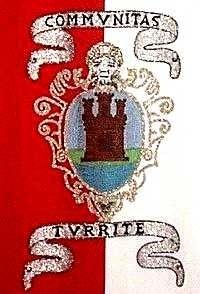 